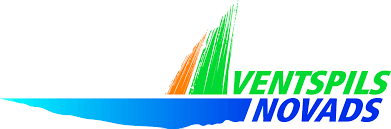   S A C E N S Ī B U  P R O G R A M M A S 	Projekts	09.05.2024.								Tārgales sporta laukums10.30  	60m – U10 ZēniFINĀLS10.30 	Bumbiņas mešana – U10 Meitenes					11.00  	60m – U10 MeitenesFINĀLS11.00	Bumbiņas mešana – U10 Zēni11.30	Tāllēkšana – U10 Meitenes11.30 	4 X 200M Stafete – U10 Zēni12.00	Tāllēkšana – U10 Zēni12.00	4 X 200M Stafete – U10 meitenes12.30	Apbalvošna